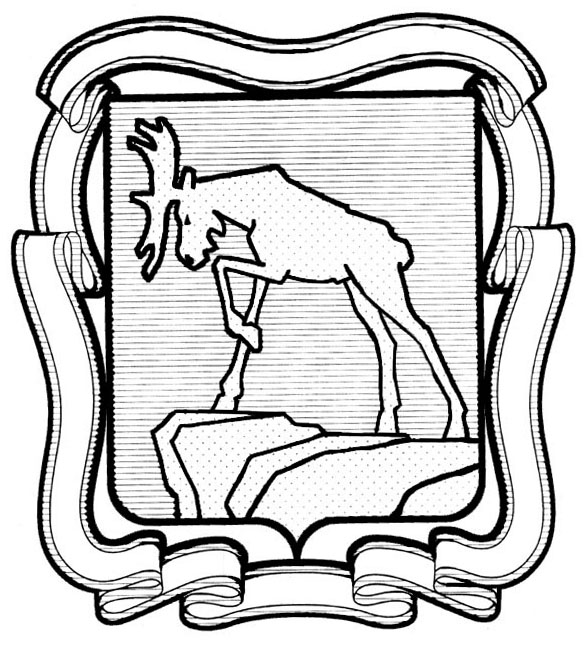 СОБРАНИЕ ДЕПУТАТОВ МИАССКОГО ГОРОДСКОГО ОКРУГА                                                         ЧЕЛЯБИНСКАЯ ОБЛАСТЬ     ШЕСТАЯ СЕССИЯ СОБРАНИЯ  ДЕПУТАТОВ МИАССКОГОГОРОДСКОГО ОКРУГА ШЕСТОГО СОЗЫВАРЕШЕНИЕ №18от  19.02.2021 г.Рассмотрев предложение Председателя Собрания депутатов Миасского городского округа Д.Г. Проскурина о назначении собрания граждан, заявление  Индивидуального предпринимателя  Скоробогатов П.С. о назначении проведения собрания граждан в целях рассмотрения и обсуждения вопросов внесения инициативного проекта «Благоустройство культурно-досугового пространства «Школьный бульвар» (ул. Нахимова)», Распоряжение Администрации Миасского городского округа от 15.02.2021 г. №43-р «Об определении предполагаемой части территории для реализации инициативного проекта «Благоустройство культурно-досугового пространства «Школьный бульвар» (ул. Нахимова)», учитывая рекомендации комиссии по вопросам законности, правопорядка и местного самоуправления, в соответствии с Решением Собрания депутатов Миасского городского округа от 26.08.2005 г. №10 «О принятии Положения «О порядке назначения и проведения собрания граждан в Миасском городском округе» (в ред. решения №10 от 25.12.2020 г.),   руководствуясь Федеральным законом  от 06.10.2003 г. №131-ФЗ «Об общих принципах организации местного самоуправления в Российской Федерации» и Уставом Миасского городского округа,  Собрание депутатов  Миасского городского округаРЕШАЕТ:1. В целях рассмотрения и обсуждения вопросов внесения инициативного проекта «Благоустройство культурно-досугового пространства «Школьный бульвар» (ул. Нахимова)» назначить собрание граждан. Часть территории Миасского городского округа, на которой будет реализовываться инициативный проект «Благоустройство культурно-досугового пространства «Школьный бульвар» (ул. Нахимова)»  определена Распоряжением Администрации Миасского городского округа от 15.02.2021 г. №43-р «Об определении предполагаемой части территории для реализации инициативного проекта «Благоустройство культурно-досугового пространства «Школьный бульвар» (ул. Нахимова)».2. Собрание граждан провести 27.02.2021 года с 12 часов 00 минут по адресу:               г. Миасс, ул. Керченская, д. 15.3. Индивидуальному предпринимателю  Скоробогатову П.С.заблаговременно, но не менее чем за 7 дней до проведения собрания по рассмотрению и обсуждению вопроса внесения инициативного проекта известить граждан  о времени и месте проведения собрания и вопросах, выносимых на обсуждение.4. Индивидуальному предпринимателю  Скоробогатову П.С принять меры по обеспечению общественного порядка и санитарных норм при проведении собрания граждан.5. Настоящее Решение опубликовать в установленном порядке.6. Контроль исполнения настоящего Решения возложить на постоянную комиссию по вопросам законности, правопорядка и местного самоуправления.Председатель Собрания депутатов Миасского городского округа                                                                             Д.Г. Проскурин